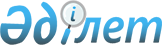 "2010-2012 жылдарға арналған аудандық бюджет туралы" 2009 жылғы 25 желтоқсандағы № 162 шешімге өзгерістер енгізу туралы
					
			Күшін жойған
			
			
		
					Шығыс Қазақстан облысы Ұлан аудандық мәслихатының 2010 жылғы 29 шілдедегі N 196 шешімі. Шығыс Қазақстан облысы Әділет департаментінің Ұлан аудандық әділет басқармасында 2010 жылғы 13 тамызда N 5-17-133 тіркелді. Қабылданған мерзімінің бітуіне байланысты күші жойылды - Ұлан аудандық мәслихатының 2011 жылғы 13 қаңтардағы № 7 хаты

      Ескерту. Қабылданған мерзімінің бітуіне байланысты күші жойылды - Ұлан аудандық мәслихатының 2011.01.13 № 7 хаты.      

Қазақстан Республикасының Бюджеттік Кодексінің 109 бабына, Қазақстан Республикасының «Қазақстан Республикасындағы жергілікті мемлекеттік басқару және өзін-өзі басқару туралы» Заңының 6-бабы 1-тармағының 1) тармақшасына, Шығыс Қазақстан облыстық мәслихатының «2010-2012 жылдарға арналған облыстық бюджет туралы» 2009 жылғы 21 желтоқсандағы № 17/222-IV шешіміне өзгерістер мен толықтырулар енгізу туралы» 2010 жылғы 20 шілдедегі № 22/276-IV» ( нормативтік құқықтық актілерді мемлекеттік тіркеу тізілімінде 2010 жылдың 23 шілдедегі № 2534 болып тіркелген) шешіміне сәйкес, Ұлан аудандық мәслихаты ШЕШІМ ҚАБЫЛДАДЫ:



      1. «2010-2012 жылдарға арналған аудандық бюджет туралы» Ұлан аудандық мәслихатының 2009 жылғы 25 желтоқсандағы № 162 шешіміне (Нормативтік құқықтық актілерді мемлекеттік тіркеу тізілімінде 2010 жылдың 11 қаңтарында тіркелген нөмірі 5-17-122, «Ұлан-таңы» газетінің 2010 жылғы 15 қаңтардағы № 5-6 және 22 қаңтардағы № 7-8 сандарында жарияланды) мынадай өзгерістер енгізілсін:



      1) 1-тармақ мынадай редакцияда жазылсын:



      "1. 2010-2012 жылдарға арналған аудандық бюджет, соның ішінде   2010 жылға № 1 қосымшаға сәйкес мынадай көлемдерде бекітілсін:

      1) кірістер – 2438340,0 мың теңге, оның ішінде:

      салықтық түсімдер – 500122,0 мың теңге;

      салықтық емес түсімдер – 7700,0 мың теңге;

      негізгі капиталды сатудан түсетін түсімдер – 18000,0 мың теңге;

      трансферттердің түсімдері – 1912518,0 мың теңге;

      2) шығындар – 2447088,0 мың теңге;

      3) таза бюджеттік кредит беру – 10683,0 мың теңге, оның ішінде:

      бюджеттік кредиттер – 10683,0 мың теңге; 

      4) қаржы активтерінің операциясы бойынша сальдо – 17000,0 мың теңге;

      5) бюджет (профицит) тапшылығы -36431,0 мың теңге;

      6) Бюджет тапшылығын қаржыландыру (профицитті пайдалану) - 36431,0 мың теңге, оның ішінде:

      қарыздардың түсімі – 10683,0 мың теңге;

      бюджет қаражаттарының пайдаланылатын қалдықтары- 25748,0 мың теңге.".



      2. 5 тармақтағы «49554,0 мың теңге» сандары «50316,0 мың теңге» сандарымен ауыстырылсын.



      3. 6 тармақтағы «6500,0 мың теңге» сандары «4500,0 мың теңге» сандарымен ауыстырылсын, оның ішінде «6500,0 мың теңге» сандары «4500,0 мың теңге» сандарымен ауыстырылсын.



      4. 10 тармақта «32041,0 мың теңге» сандары «32395,0 мың теңге» сандарымен ауыстырылсын (3 қосымша).



      5. Азаматтардың жекелеген санаттарын тұрғын үймен қамтамасыз етуге қосымша 250,0 мың теңге қарастырылсын.



      6. 1, 6, 7 қосымшаларына осы шешімнің 1, 2, 3 қосымшаларына сәйкес өзгерістер енгізілсін. 



      7. Осы шешім 2010 жылдың 1 қаңтарынан бастап қолданысқа енгізіледі.      Сессия төрағасы                        С. Бельчуевский      Аудандық мәслихат хатшысы              Д. Турсунбаев

Ұлан аудандық мәслихаттың

2010 жылғы 29 шілдедегі

№ 196 шешіміне № 1 қосымшаҰлан аудандық мәслихаттың

2009 жылғы 25 желтоқсандағы

№ 162 шешіміне № 1 қосымша 

2010 жылға арналған аудандық бюджет      Экономика және бюджеттік

      жоспарлау бөлімінің бастығы                   Е. Турганов

Ұлан аудандық мәслихаттың

2010 жылғы 29 шілдедегі

№ 196 шешіміне № 2 қосымшаҰлан аудандық мәслихаттың

2009 жылғы 25 желтоқсандағы

№ 162 шешіміне № 6 қосымша 

123 "Қаладағы аудан, аудандық маңызы бар қала, кент, ауыл (село), ауылдық (селолық) округ әкімінің аппараты" бюджеттік бағдарламалар әкімшісі бойынша шығындар      кестенің жалғасы:(мың теңге)      Ұлан ауданының экономика және бюджеттік

      жоспарлау бөлімінің бастығы                   Е. Турганов

Ұлан аудандық мәслихаттың

2010 жылғы 29 шілдедегі

№ 196 шешіміне № 3 қосымшаҰлан аудандық мәслихаттың

2009 жылғы 25 желтоқсандағы

№ 162 шешіміне № 7 қосымша 

Азаматтардың жекелеген топтарына әлеуметтік көмек көрсетуге ағымдағы нысаналы трансферттер тізбесі      Экономика және бюджеттік

      жоспарлау бөлімінің бастығы                   Е. Турганов
					© 2012. Қазақстан Республикасы Әділет министрлігінің «Қазақстан Республикасының Заңнама және құқықтық ақпарат институты» ШЖҚ РМК
				СанатыСанатыСанатыСанатыСанаты2010 жылғы 

29.07. нақтыланған сомасы (мың теңге)СыныбыСыныбыСыныбыСыныбы2010 жылғы 

29.07. нақтыланған сомасы (мың теңге)Iшкi сыныбыIшкi сыныбыIшкi сыныбы2010 жылғы 

29.07. нақтыланған сомасы (мың теңге)Ерекшелiгi              Атауы Ерекшелiгi              Атауы 2010 жылғы 

29.07. нақтыланған сомасы (мың теңге)123456КІРІСТЕР24383401Салықтық түсімдер50012201Табыс салығы2142462Жеке табыс салығы21424601Төлем көзінен салық салынатын табыстардан ұсталатын жеке табыс салығы 19700002Төлем көзінен салық салынбайтын табыстардан ұсталатын жеке табыс салығы 1600003Қызметін біржолғы талон бойынша жүзеге асыратын жеке тұлғалардан алынатын жеке табыс салығы124603Әлеуметтiк салық142742101Әлеуметтік салық14274204Меншiкке салынатын салықтар1308281Мүлiкке салынатын салықтар8879801Заңды тұлғалардың және жеке кәсіпкерлердің мүлкіне салынатын салық8659802Жеке тұлғалардың мүлкiне салынатын салық22003Жер салығы753001Ауыл шаруашылығы мақсатындағы жерлерге жеке тұлғалардан алынатын жер салығы18002Елдi мекендер жерлерiне жеке тұлғалардан алынатын жер салығы390003Өнеркәсіп, көлік, байланыс, қорғаныс жеріне және ауыл шаруашылығына арналмаған өзге де жерге салынатын жер салығы85007Ауыл шаруашылығы мақсатындағы жерлерге заңды тұлғалардан, жеке кәсіпкерлерден, жеке нотариустар мен адвокаттардан алынатын жер салығы7508Елді мекендер жерлеріне заңды тұлғалардан, жеке кәсіпкерлерден, жеке нотариустар мен адвокаттардан алынатын жер салығы25254Көлiк құралдарына салынатын салық2850001Заңды тұлғалардан көлiк құралдарына салынатын салық200002Жеке тұлғалардан көлiк құралдарына салынатын салық265005Бірыңғай жер салығы600001Бірыңғай жер салығы600005Тауарларға, жұмыстарға және қызметтерге салынатын iшкi салықтар86282Акциздер83696Заңды және жеке тұлғалар бөлшек саудада өткізетін, сондай-ақ өзінің өндірістік мұқтаждарына пайдаланылатын бензин (авиациялықты қоспағанда)80097Заңды және жеке тұлғаларға бөлшек саудада өткізетін, сондай-ақ өз өндірістік мұқтаждарына пайдаланылатын дизель отыны363Табиғи және басқа ресурстарды пайдаланғаны үшiн түсетiн түсiмдер460015Жер учаскелерін пайдаланғаны үшін төлем46004Кәсiпкерлiк және кәсiби қызметтi жүргiзгенi үшiн алынатын алымдар319201Жеке кәсіпкерлерді мемлекеттік тіркегені үшін алынатын алым50002Жекелеген қызмет түрлерiмен айналысу құқығы үшiн алынатын лицензиялық алым100503Заңды тұлғаларды мемлекеттік тіркегені және филиалдар мен өкілдіктерді есептік тіркегені, сондай-ақ оларды қайта тіркегені үшін алым770 5Жылжымалы мүлікті кепілдікке салуды мемлекеттік тіркегені және кеменiң немесе жасалып жатқан кеменiң ипотекасы үшін алынатын алым6014Көлік құралдарын мемлекеттік тіркегені, сондай-ақ оларды қайта тіркегені үшін алым5018Жылжымайтын мүлікке және олармен мәміле жасау құқығын мемлекеттік тіркегені үшін алынатын алым150008Заңдық мәнді іс-әрекеттерді жасағаны және (немесе) оған уәкілеттігі бар мемлекеттік органдар немесе лауазымды адамдар құжаттар бергені үшін алынатын міндетті төлемдер36781Мемлекеттік баж367802Мемлекеттік мекемелерге сотқа берілетін талап арыздарынан алынатын мемлекеттік бажды қоспағанда, мемлекеттік баж сотқа берілетін талап арыздардан, ерекше талап ету істері арыздарынан, ерекше жүргізілетін істер бойынша арыздардан (шағымдардан), сот бұйрығын шығару туралы өтініштерден, атқару парағының дубликатын беру туралы шағымдардан, аралық (төрелік) соттардың және шетелдік соттардың шешімдерін мәжбүрлеп орындауға атқару парағын беру туралы шағымдардың, сот актілерінің атқару парағының және өзге де құжаттардың көшірмелерін қайта беру туралы шағымдардан алынады200004Азаматтық хал актiлерiн тiркегенi үшiн, сондай-ақ азаматтарға азаматтық хал актiлерiн тiркеу туралы куәлiктердi және азаматтық хал актiлерi жазбаларын өзгертуге, толықтыруға және қалпына келтiруге байланысты куәлiктердi қайтадан бергенi үшiн мемлекеттік баж105005Шетелге баруға және Қазақстан Республикасына басқа мемлекеттерден адамдарды шақыруға құқық беретiн құжаттарды ресiмдегенi үшiн, сондай-ақ осы құжаттарға өзгерiстер енгiзгенi үшiн мемлекеттік баж22007Қазақстан Республикасының азаматтығын алу, Қазақстан Республикасының азаматтығын қалпына келтiру және Қазақстан Республикасының азаматтығын тоқтату туралы құжаттарды ресiмдегенi үшін мемлекеттік баж2108Тұрғылықты жерiн тiркегенi үшiн мемлекеттік баж32009Аңшы куәлігін бергенi және оны жыл сайын тіркегені үшiн мемлекеттік баж 1210Жеке және заңды тұлғалардың азаматтық, қызметтік қаруының (аңшылық суық қаруды, белгі беретін қаруды, ұңғысыз атыс қаруын, механикалық шашыратқыштарды, көзден жас ағызатын немесе тітіркендіретін заттар толтырылған аэрозольді және басқа құрылғыларды, үрлемелі қуаты 7,5 Дж-дан аспайтын пневматикалық қаруды қоспағанда және калибрі 4,5 мм-ге дейінгілерін қоспағанда) әрбір бірлігін тіркегені және қайта тіркегені үшін алынатын мемлекеттік баж2012Қаруды және оның оқтарын сақтауға немесе сақтау мен алып жүруге, тасымалдауға, Қазақстан Республикасының аумағына әкелуге және Қазақстан Республикасынан әкетуге рұқсат бергені үшін алынатын мемлекеттік баж352САЛЫҚТЫҚ ЕМЕС ТҮСІМДЕР770001Мемлекеттік меншіктен түсетін кірістер74505Мемлекет меншігіндегі мүлікті жалға беруден түсетін кірістер745004Коммуналдық меншіктегі мүлікті жалдаудан түсетін кірістер430405Коммуналдық меншіктегі тұрғын үй қорынан үйлердi жалдаудан түсетін кірістер314606Басқа да салықтық емес түсiмдер2501Басқа да салықтық емес түсiмдер25009Жергілікті бюджетке түсетін салықтық емес басқа да түсімдер2503НЕГІЗГІ КАПИТАЛДЫ САТУДАН ТҮСЕТІН ТҮСІМДЕР1800003Жердi және материалдық емес активтердi сату180001Жерді сату1800001Жер учаскелерін сатудан түсетін түсімдер180004ТРАНСФЕРТТЕРДІҢ ТҮСІМДЕРІ191251802Мемлекеттiк басқарудың жоғары тұрған органдарынан түсетiн трансферттер19125182Облыстық бюджеттен түсетiн трансферттер191251801Ағымдағы нысаналы трансферттер34661002Нысаналы даму трансферттері11552203Субвенциялар1450386Функционалдық топ Функционалдық топ Функционалдық топ Функционалдық топ Функционалдық топ Функционалдық топ Функционалдық топ 2010 жылғы 

29.07. нақтыланған сомасы (мың теңге)Кіші функция Кіші функция Кіші функция Кіші функция Кіші функция Кіші функция 2010 жылғы 

29.07. нақтыланған сомасы (мың теңге)Бюджеттік бағдарламалардың әкімшісі Бюджеттік бағдарламалардың әкімшісі Бюджеттік бағдарламалардың әкімшісі Бюджеттік бағдарламалардың әкімшісі Бюджеттік бағдарламалардың әкімшісі 2010 жылғы 

29.07. нақтыланған сомасы (мың теңге)Бағдарлама Бағдарлама Бағдарлама Бағдарлама 2010 жылғы 

29.07. нақтыланған сомасы (мың теңге)Кіші бағдарламаКіші бағдарламаКіші бағдарлама2010 жылғы 

29.07. нақтыланған сомасы (мың теңге)ЕрекшелікЕрекшелік2010 жылғы 

29.07. нақтыланған сомасы (мың теңге)Атауы2010 жылғы 

29.07. нақтыланған сомасы (мың теңге)12345678Шығындар244708801Жалпы сипаттағы мемлекеттiк қызметтер 1983901Мемлекеттiк басқарудың жалпы функцияларын орындайтын өкiлдi, атқарушы және басқа органдар181918112Аудан (облыстық маңызы бар қала) мәслихатының аппараты11140001Аудан (облыстық маңызы бар қала) мәслихатының қызметін қамтамасыз ету жөніндегі қызметтер11140122Аудан (облыстық маңызы бар қала) әкімінің аппараты50316001Аудан (облыстық маңызы бар қала) әкімінің қызметін қамтамасыз ету жөніндегі қызметтер46959004Мемлекеттік органдарды материалдық-техникалық жарақтандыру3357123Қаладағы аудан, аудандық маңызы бар қала, кент, ауыл (село), ауылдық (селолық) округ әкімінің аппараты120462001Қаладағы аудан, аудандық маңызы бар қаланың, кент, ауыл (село), ауылдық (селолық) округ әкімінің қызметін қамтамасыз ету жөніндегі қызметтер118410023Мемлекеттік органдарды материалдық-техникалық жарақтандыру20522Қаржылық қызмет9022452Ауданның (облыстық маңызы бар қаланың) қаржы бөлімі9022001Аудандық бюджетті орындау және коммуналдық меншікті (облыстық маңызы бар қала) саласындағы мемлекеттік саясатты іске асыру жөніндегі қызметтер8530003Салық салу мақсатында мүлікті бағалауды жүргізу148004Біржолғы талондарды беру жөніндегі жұмысты және біржолғы талондарды іске асырудан сомаларды жинаудың толықтығын қамтамасыз етуді ұйымдастыру3445Жоспарлау және статистикалық қызмет7450453Ауданның (облыстық маңызы бар қаланың) экономика және бюджеттік жоспарлау бөлімі7450001Экономикалық саясатты, мемлекеттік жоспарлау жүйесін қалыптастыру және дамыту және аудандық (облыстық маңызы бар қаланы) басқару саласындағы мемлекеттік саясатты іске асыру жөніндегі қызметтер745002Қорғаныс43591Әскери мұқтаждар3252122Аудан (облыстық маңызы бар қала) әкімінің аппараты3252005Жалпыға бірдей әскери міндетті атқару шеңберіндегі іс-шаралар32522Төтенше жағдайлар жөнiндегi жұмыстарды ұйымдастыру1107122Аудан (облыстық маңызы бар қала) әкімінің аппараты1107006Аудан (облыстық маңызы бар қала) ауқымындағы төтенше жағдайлардың алдын алу және оларды жою600007Аудандық (қалалық) ауқымдағы дала өрттерінің, сондай-ақ мемлекеттік өртке қарсы қызмет органдары құрылмаған елдi мекендерде өрттердің алдын алу және оларды сөндіру жөніндегі іс-шаралар50703Қоғамдық тәртіп, қауіпсіздік, құқықтық, сот, қылмыстық-атқару қызметі3001Құқық қорғау қызметi300458Ауданның (облыстық маңызы бар қаланың) тұрғын үй-коммуналдық шаруашылығы, жолаушылар көлігі және автомобиль жолдары бөлімі300021Елдi мекендерде жол жүрісі қауiпсiздiгін қамтамасыз ету30004Бiлiм беру14103701Мектепке дейiнгi тәрбие және оқыту45530464Ауданның (облыстық маңызы бар қаланың) білім бөлімі45530009Мектепке дейінгі тәрбие ұйымдарының қызметін қамтамасыз ету455302Бастауыш, негізгі орта және жалпы орта білім беру1173285123Қаладағы аудан, аудандық маңызы бар қала, кент, ауыл (село), ауылдық (селолық) округ әкімінің аппараты115005Ауылдық (селолық) жерлерде балаларды мектепке дейін тегін алып баруды және кері алып келуді ұйымдастыру115464Ауданның (облыстық маңызы бар қаланың) білім бөлімі1173170003Жалпы білім беру1167134006Балаларға қосымша білім беру 60369Бiлiм беру саласындағы өзге де қызметтер191555464Ауданның (облыстық маңызы бар қаланың) білім бөлімі187055001Жергілікті деңгейде білім беру саласындағы мемлекеттік саясатты іске асыру жөніндегі қызметтер7945004Ауданның (облыстық маңызы бар қаланың) мемлекеттік білім беру мекемелерінде білім беру жүйесін ақпараттандыру4458005Ауданның (облыстық маңызы бар қаланың) мемлекеттік білім беру мекемелер үшін оқулықтар мен оқу-әдiстемелiк кешендерді сатып алу және жеткізу10256007Аудандық (қалалық) ауқымдағы мектеп олимпиадаларын және мектептен тыс іс-шараларды өткiзу1013011Өңірлік жұмыспен қамту және кадрларды қайта даярлау стратегиясын іске асыру шеңберінде білім беру объектілерін күрделі, ағымды жөндеу163383027Республикалық бюджеттен берілетін трансферттер есебiнен107870029Ауданның (облыстық маңызы бар қаланың) бюджет қаражаты есебінен55513466Ауданның (облыстық маңызы бар қаланың) сәулет, қала құрылысы және құрылыс бөлімі4500037Білім беру объектілерін салу және реконструкциялау4500015Жергілікті бюджет қаражаты есебінен450006Әлеуметтiк көмек және әлеуметтiк қамсыздандыру2201772Әлеуметтiк көмек199094451Ауданның (облыстық маңызы бар қаланың) жұмыспен қамту және әлеуметтік бағдарламалар бөлімі199094002Еңбекпен қамту бағдарламасы42196100Қоғамдық жұмыстар32080101Жұмыссыздарды кәсіптік даярлау және қайта даярлау3766102Халықты жұмыспен қамту саласында азаматтарды әлеуметтік қорғау жөніндегі қосымша шаралар1550103Республикалық бюджеттен ағымдағы нысаналы трансферттер есебінен әлеуметтік жұмыс орындар және жастар тәжірибесі бағдарламасын кеңейту4800004Ауылдық жерлерде тұратын денсаулық сақтау, білім беру, әлеуметтік қамтамасыз ету, мәдениет және спорт мамандарына отын сатып алуға Қазақстан Республикасының заңнамасына сәйкес әлеуметтік көмек көрсету6680005Мемлекеттік атаулы әлеуметтік көмек 17309011Республикалық бюджеттен берілетін трансферттер есебiнен3500015Жергілікті бюджет қаражаты есебінен13809006Тұрғын үй көмегі23691007Жергілікті өкілетті органдардың шешімі бойынша мұқтаж азаматтардың жекелеген топтарына әлеуметтік көмек38651010Үйден тәрбиеленіп оқытылатын мүгедек балаларды материалдық қамтамасыз ету1700014Мұқтаж азаматтарға үйде әлеуметтiк көмек көрсету19300015Жергілікті бюджет қаражаты есебінен1930001618 жасқа дейінгі балаларға мемлекеттік жәрдемақылар30397011Республикалық бюджеттен берілетін трансферттер есебiнен4000015Жергілікті бюджет қаражаты есебінен26397017Мүгедектерді оңалту жеке бағдарламасына сәйкес, мұқтаж мүгедектерді міндетті гигиеналық құралдармен қамтамасыз етуге, және ымдау тілі мамандарының, жеке көмекшілердің қызмет көрсетуі1440019Ұлы Отан соғысындағы Жеңістің 65 жылдығына орай Ұлы Отан соғысының қатысушылары мен мүгедектеріне Тәуелсіз Мемлекеттер Достастығы елдері бойынша, Қазақстан Республикасының аумағы бойынша жол жүруін, сондай-ақ оларға және олармен бірге жүретін адамдарға Мәскеу, Астана қалаларында мерекелік іс-шараларға қатысуы үшін тамақтануына, тұруына, жол жүруіне арналған шығыстарын төлеуді қамтамасыз ету1616011Республикалық бюджеттен берілетін трансферттер есебiнен1616020Ұлы Отан соғысындағы Жеңістің 65 жылдығына орай Ұлы Отан соғысының қатысушылары мен мүгедектеріне, сондай-ақ оларға теңестірілген, оның ішінде майдандағы армия құрамына кірмеген, 1941 жылғы 22 маусымнан бастап 1945 жылғы 3 қыркүйек аралығындағы кезеңде әскери бөлімшелерде, мекемелерде, әскери-оқу орындарында әскери қызметтен өткен, запасқа босатылған (отставка), «1941-1945 ж.ж. Ұлы Отан соғысында Германияны жеңгенi үшiн» медалімен немесе «Жапонияны жеңгені үшін» медалімен марапатталған әскери қызметшілерге, Ұлы Отан соғысы жылдарында тылда кемінде алты ай жұмыс істеген (қызметте болған) адамдарға біржолғы материалдық көмек төлеу16114011Республикалық бюджеттен берілетін трансферттер есебiнен161149Әлеуметтiк көмек және әлеуметтiк қамтамасыз ету салаларындағы өзге де қызметтер21083451Ауданның (облыстық маңызы бар қаланың) жұмыспен қамту және әлеуметтік бағдарламалар бөлімі21083001Жергілікті деңгейде халық үшін әлеуметтік бағдарламаларды жұмыспен қамтуды қамтамасыз етуді іске асыру саласындағы мемлекеттік саясатты іске асыру жөніндегі қызметтер 19283011Жәрдемақыларды және басқа да әлеуметтік төлемдерді есептеу, төлеу мен жеткізу бойынша қызметтерге ақы төлеу180007Тұрғын үй-коммуналдық шаруашылық2647871Тұрғын үй шаруашылығы62422458Ауданның (облыстық маңызы бар қаланың) тұрғын үй-коммуналдық шаруашылығы, жолаушылар көлігі және автомобиль жолдары бөлімі36320003Мемлекеттік тұрғын үй қорының сақталуын ұйымдастыру719004Азаматтардың жекелеген санаттарын тұрғын үймен қамтамасыз ету34401015Жергілікті бюджет қаражаты есебінен34401031Кондоминиум объектісіне техникалық паспорттар дайындау1200466Ауданның (облыстық маңызы бар қаланың) сәулет, қала құрылысы және құрылыс бөлімі26102004Инженерлік коммуникациялық инфрақұрылымды дамыту және жайластыру26102015Жергілікті бюджет қаражаты есебінен261022Коммуналдық шаруашылық184611123Қаладағы аудан, аудандық маңызы бар қала, кент, ауыл (село), ауылдық (селолық) округ әкімінің аппараты5468014Елді мекендерді сумен жабдықтауды ұйымдастыру5468458Ауданның (облыстық маңызы бар қаланың) тұрғын үй-коммуналдық шаруашылығы, жолаушылар көлігі және автомобиль жолдары бөлімі62975012Сумен жабдықтау және су бөлу жүйесінің қызмет етуі 2000026Ауданның (облыстық маңызы бар қаланың) коммуналдық меншігіндегі жылу жүйелерін қолдануды ұйымдастыру9357027Ауданның (облыстық маңызы бар қаланың) коммуналдық меншігіндегі газ жүйелерін қолдануды ұйымдастыру1400030Өңірлік жұмыспен қамту және кадрларды қайта даярлау стратегиясын іске асыру шеңберінде инженерлік коммуникациялық инфрақұрылымды жөндеу және елді-мекендерді көркейту50218027Республикалық бюджеттен берілетін трансферттер есебiнен33495029Ауданның (облыстық маңызы бар қаланың) бюджет қаражаты есебінен16723466Ауданның (облыстық маңызы бар қаланың) сәулет, қала құрылысы және құрылыс бөлімі116168006Сумен жабдықтау жүйесін дамыту116168011Республикалық бюджеттен берілетін трансферттер есебiнен115522015Жергілікті бюджет қаражаты есебінен6463Елді-мекендерді көркейту17754123Қаладағы аудан, аудандық маңызы бар қала, кент, ауыл (село), ауылдық (селолық) округ әкімінің аппараты17754008Елді мекендерде көшелерді жарықтандыру10022009Елді мекендердің санитариясын қамтамасыз ету4275011Елді мекендерді абаттандыру мен көгалдандыру345708Мәдениет, спорт, туризм және ақпараттық кеңістiк1013951Мәдениет саласындағы қызмет53473455Ауданның (облыстық маңызы бар қаланың) мәдениет және тілдерді дамыту бөлімі53473003Мәдени-демалыс жұмысын қолдау534732Спорт7398465Ауданның (облыстық маңызы бар қаланың) Дене шынықтыру және спорт бөлімі7398006Аудандық (облыстық маңызы бар қалалық) деңгейде спорттық жарыстар өткiзу2102007Әртүрлi спорт түрлерi бойынша аудан (облыстық маңызы бар қала) құрама командаларының мүшелерiн дайындау және олардың облыстық спорт жарыстарына қатысуы52963Ақпараттық кеңiстiк23510455Ауданның (облыстық маңызы бар қаланың) мәдениет және тілдерді дамыту бөлімі16724006Аудандық (қалалық) кiтапханалардың жұмыс iстеуi15544007Мемлекеттік тілді және Қазақстан халықтарының басқа да тілдерін дамыту1180456Ауданның (облыстық маңызы бар қаланың) ішкі саясат бөлімі6786002Газеттер мен журналдар арқылы мемлекеттік ақпараттық саясат жүргізу жөніндегі қызметтер 6696005Телерадио хабарларын тарату арқылы мемлекеттік ақпараттық саясатты жүргізу жөніндегі қызметтер909Мәдениет, спорт, туризм және ақпараттық кеңiстiктi ұйымдастыру жөнiндегi өзге де қызметтер17014455Ауданның (облыстық маңызы бар қаланың) мәдениет және тілдерді дамыту бөлімі5103001Жергілікті деңгейде тілдерді және мәдениетті дамыту саласындағы мемлекеттік саясатты іске асыру жөніндегі қызметтер5103456Ауданның (облыстық маңызы бар қаланың) ішкі саясат бөлімі7523001Жергілікті деңгейде ақпарат, мемлекеттілікті нығайту және азаматтардың әлеуметтік сенімділігін қалыптастыру саласында мемлекеттік саясатты іске асыру жөніндегі қызметтер7253003Жастар саясаты саласындағы өңірлік бағдарламаларды iске асыру270465Ауданның (облыстық маңызы бар қаланың) дене шынықтыру және спорт бөлімі4388001Жергілікті деңгейде дене шынықтыру және спорт саласындағы мемлекеттік саясатты іске асыру жөніндегі қызметтер438810Ауыл, су, орман, балық шаруашылығы, ерекше қорғалатын табиғи аумақтар, қоршаған ортаны және жануарлар дүниесін қорғау, жер қатынастары851871Ауыл шаруашылығы2308453Ауданның (облыстық маңызы бар қаланың) экономика және бюджеттік жоспарлау бөлімі1508099Республикалық бюджеттен берілетін нысаналы трансферттер есебінен ауылдық елді мекендер саласының мамандарын әлеуметтік қолдау шараларын іске асыру1508475Ауданның (облыстық маңызы бар қаланың) кәсіпкерлік, ауыл шаруашылығы және ветеринария бөлімі800005Мал көмінділерінің (биотермиялық шұңқырлардың) жұмыс істеуін қамтамасыз ету8006Жер қатынастары7128463Ауданның (облыстық маңызы бар қаланың) жер қатынастары бөлімі7128001Аудан (облыстық маңызы бар қала) аумағында жер қатынастарын реттеу саласындағы мемлекеттік саясатты іске асыру жөніндегі қызметтер6828003Елдi мекендердi жер-шаруашылық орналастыру3009Ауыл, су, орман, балық шаруашылығы және қоршаған ортаны қорғау мен жер қатынастары саласындағы өзге де қызметтер75751123Қаладағы аудан, аудандық маңызы бар қала, кент, ауыл (село), ауылдық (селолық) округ әкімінің аппараты30000019Өңірлік жұмыспен қамту және кадрларды қайта даярлау стратегиясын іске асыру шеңберінде ауылдарда (селоларда), ауылдық (селолық) округтерде әлеуметтік жобаларды қаржыландыру30000027Республикалық бюджеттен берілетін трансферттер есебiнен20010029Ауданның (облыстық маңызы бар қаланың)бюджет қаражаты есебінен9990475Ауданның (облыстық маңызы бар қаланың) кәсіпкерлік, ауыл шаруашылығы және ветеринария бөлімі 29983013Эпизоотияға қарсы іс-шаралар жүргізу29983455Ауданның (облыстық маңызы бар қаланың) мәдениет және тілдерді дамыту бөлімі15768008Өңірлік жұмыспен қамту және кадрларды қайта даярлау стратегиясын іске асыру шеңберінде ауылдарда (селоларда), ауылдық (селолық) округтерде әлеуметтік жобаларды қаржыландыру15768027Республикалық бюджеттен берілетін трансферттер есебiнен5778029Ауданның (облыстық маңызы бар қаланың) бюджет қаражаты есебінен999011Өнеркәсіп, сәулет, қала құрылысы және құрылыс қызметі81972Сәулет, қала құрылысы және құрылыс қызметі8197466Ауданның (облыстық маңызы бар қаланың) сәулет, қала құрылысы және құрылыс бөлімі8197001Құрылыс, облыс қалаларының, аудандарының және елді мекендерінің сәулеттік бейнесін жақсарту саласындағы мемлекеттік саясатты іске асыру және ауданның (облыстық маңызы бар қаланың) аумағын оңтайлы және тиімді қала құрылыстық игеруді қамтамасыз ету жөніндегі қызметтер 819712Көлiк және коммуникация810931Автомобиль көлiгi52852123Қаладағы аудан, аудандық маңызы бар қала, кент, ауыл (село), ауылдық (селолық) округ әкімінің аппараты30137013Аудандық маңызы бар қалаларда, кенттерде, ауылдарда (селоларда), ауылдық (селолық) округтерде автомобиль жолдарының жұмыс істеуін қамтамасыз ету30137015Жергілікті бюджет қаражаты есебінен30137458Ауданның (облыстық маңызы бар қаланың) тұрғын үй-коммуналдық шаруашылығы, жолаушылар көлігі және автомобиль жолдары бөлімі22715023Автомобиль жолдарының жұмыс істеуін қамтамасыз ету22715015Жергілікті бюджет қаражаты есебінен227159Көлiк және коммуникациялар саласындағы өзге де қызметтер28241123Қаладағы аудан, аудандық маңызы бар қала, кент, ауыл (село), ауылдық (селолық) округ әкімінің аппараты28241020Өңірлік жұмыспен қамту және кадрларды қайта даярлау стратегиясын іске асыру шеңберінде елді-мекендер көшелерін жөндеу және ұстау28241027Республикалық бюджеттен берілетін трансферттер есебiнен18836029Ауданның (облыстық маңызы бар қаланың) бюджет қаражаты есебінен940513Басқалар284949Басқалар28494452Ауданның (облыстық маңызы бар қаланың) қаржы бөлімі4500012Ауданның (облыстық маңызы бар қаланың) жергілікті атқарушы органының резерві 4500100Ауданның (облыстық маңызы бар қаланың) аумағындағы табиғи және техногендік сипаттағы төтенше жағдайларды жоюға арналған ауданның (облыстық маңызы бар қаланың) жергілікті атқарушы органының төтенше резерві 4500458Ауданның (облыстық маңызы бар қаланың) тұрғын үй-коммуналдық шаруашылығы, жолаушылар көлігі және автомобиль жолдары бөлімі10555001Жергілікті деңгейде тұрғын үй-коммуналдық шаруашылығы, жолаушылар көлігі және автомобиль жолдары саласындағы мемлекеттік саясатты іске асыру жөніндегі қызметтер10555475Ауданның (облыстық маңызы бар қаланың) кәсіпкерлік, ауыл шаруашылығы және ветеринария бөлімі13439001Жергілікті деңгейде кәсіпкерлік, өнеркәсіп, ауыл шаруашылығы және ветеринария саласындағы мемлекеттік саясатты іске асыру жөніндегі қызметтер12651004Мемлекеттік органдарды материалдық-техникалық жарақтандыру78815Трансферттер443391Трансферттер44339452Ауданның (облыстық маңызы бар қаланың) қаржы бөлімі44339006Нысаналы пайдаланылмаған (толық пайдаланылмаған) трансферттерді қайтару12020Бюджет саласындағы еңбекақы төлеу қорының өзгеруіне байланысты жоғары тұрған бюджеттерге берілетін ағымдағы нысаналы трансферттер37278024Мемлекеттік органдардың функцияларын мемлекеттік басқарудың төмен тұрған деңгейлерінен жоғарғы деңгейлерге беруге байланысты жоғары тұрған бюджеттерге берілетін ағымдағы нысаналы трансферттер7049III. Таза бюджеттік кредит беру10683Бюджеттік кредиттер1068310Ауыл, су, орман, балық шаруашылығы, ерекше қорғалатын табиғи аумақтар, қоршаған ортаны және жануарлар дүниесін қорғау, жер қатынастары106831Ауыл шаруашылығы10683453Ауданның (облыстық маңызы бар қаланың) экономика және бюджеттік жоспарлау бөлімі10683006Ауылдық елді мекендердің әлеуметтік саласының мамандарын әлеуметтік қолдау шараларын іске асыру үшін бюджеттік кредиттер10683IV.Қаржы активтерімен жасалатын операциялар бойынша сальдо1700013Басқалар170009Басқалар17000452Ауданның (облыстық маңызы бар қаланың) қаржы бөлімі17000014Заңды тұлғалардың жарғылық капиталын қалыптастыру немесе ұлғайту17000V. Бюджет тапшылығы (профициті)-36431VI. Бюджет тапшылығын қаржыландыру (профицитін пайдалану)364317Қарыздар түсімі1068301Мемлекеттік ішкі қарыздар106832Қарыз алу келісім- шарттары1068303Ауданның (облыстық маңызы бар қаланың) жергілікті атқарушы органы алатын қарыздар106838Бюджет қаражаттарының пайдаланылатын қалдықтары2574801Бюджет қаражаты қалдықтары257481Бюджет қаражатының бос қалдықтары2574801Бюджет қаражатының бос қалдықтары25748р/сАуылдық округтер мен кенттер атаулары1230010001230230001230050001,23E+08р/сАуылдық округтер мен кенттер атауларыҚаладағы аудан, аудандық маңызы бар қаланың, кент, ауыл (село), ауылдық (селолық) округ әкімінің қызметін қамтамасыз ету жөніндегі қызметтерМемлекеттік органдарды материалдық-техникалық жарақтандыруАуылдық (селолық) жерлерде балаларды мектепке дейін тегін алып баруды және кері алып келуді ұйымдастыруЕлді мекендерді сумен жабдықтауды ұйымдастыру1Аблакет71161141152Азово61541142003Алмасай58261144Айыртау71351146005Асубұлақ75291149506Багратион65741147147Белогор51881148Бозанбай61721149Гагарин619711410Егінсу582811411Каменка644711440012Молодежный759911413Огневка631811427014Саратовка647711415Таврия898211474916Тарғын 6642114118517Төлеген -Тоқтаров 610311418Өскемен6123114400Барлығы:118410
2052
115
5468
р/сАуылдық округтер мен кенттер атаулары123008000123009000123011000123013015Барлығыр/сАуылдық округтер мен кенттер атауларыЕлді мекендерде көшелерді жарықтандыруЕлді мекендердің санитариясын қамтамасыз етуЕлді мекендерді абаттандыру мен көгалдандыруАудандық маңызы бар қалаларда, кенттерде, ауылдарда (селоларда), ауылдық (селолық) округтерде автомобиль жолдарының жұмыс істеуін қамтамасыз етуБарлығы1Аблакет78017912030087242Азово57818011030076363Алмасай94517011015073154Айыртау23919011020085885Асубұлақ1000239149500104816Багратион7061458020085337Белогор25015011020060128Бозанбай114019020030081169Гагарин124150110120681510Егінсу854180109150723511Каменка40150110150741112Молодежный7001274150011001228713Огневка26150110150713814Саратовка728150088001626915Таврия800189195167872781616Тарғын 655230115200914117Төлеген -Тоқтаров 392179109250714718Өскемен651801102807272Барлығы:10022
4275
3457
30137
173936
Рет №АтауыСомасы (мың теңге)1Азаматтардың кейбір санаттарына материалдық көмек көрсетуге (ҰОС қатысушыларға және мүгедектеріне, соғысқа қатысушыларға теңестірілген адамдарға, қаза тапқан әскери қызметшілердің отбасыларына)9747,02Ауғанстанда қаза тапқандар отбасына материалдық көмек көрсетуге120,03Қазақстан Республикасы алдында еңбек сіңірген зейнеткерлерге материалдық көмек көрсетуге72,04Облыс алдында еңбек сіңірген зейнеткерлерге материалдық көмек көрсетуге672,05Аз қамтылған отбасыларының балаларын жоғары оқу орындарында оқытуға (оқыту құны, стипендия, жатаханада тұруы)16954,06«Алтын Алқа», «Күміс Алқа» белгілерімен марапатталған немесе бұрын «Батыр Ана» атағын алған және 1, 2 дәрежелі «Ана даңқы» орденімен марапатталған көп балалы аналарға бір реттік көмек көрсетуге2830,074 немесе одан көп бірге тұратын кәмелетке толмаған балалары бар көп балалы аналарға бір реттік материалдық көмек көрсетуге2000,0Барлығы:32395,0
